Child Find is the process for identifying, locating and evaluating all children with disabilities, aged birth to 21, who are in need of early intervention or special education services.Montesano School District provides developmental screenings to children between the ages of three and five to identify possible delays in language, motor, cognitive or social-emotional development. Additionally, IDEA requires that homeless preschoolers and all homeless children be included in the “Child Find” process for early identification of special education needs. If you have questions or concerns about your preschooler's development, or to refer a child for evaluation, contact Child Find at the Student Services Office 360.249.2114.Free Developmental Screenings are offered every year in the spring for enrollment the following school year. Watch for dates in the local newspaper and the district website at www.monteschools.org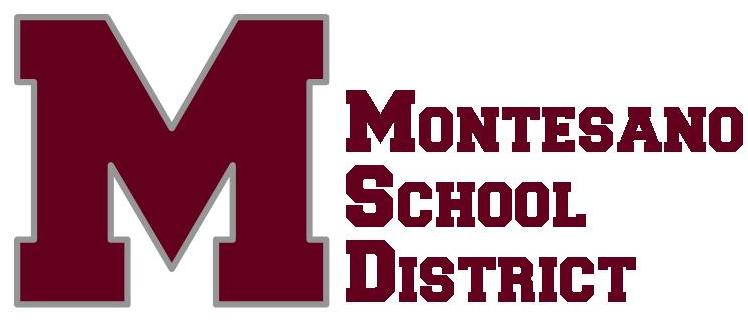 Student ServicesDistrict Office502 E. Spruce AveMontesano, WA 98563360.249.2114www.monteschools.org